Supplementary Information Language and reading impairments are associated with increased prevalence of non-right handednessSupplementary MethodsSimulationsThe ALSPAC control group was used as the control group for the Manchester Language Study and the UK Dyslexia cohort after a random sex-matching process. Therefore, we ran a simulation analysis to evaluate how variation in the size of the initial sample would affect non-right handedness (NRH) frequency after sex-matching.We calculated the lowest and highest NRH frequencies when extracting a sample of 500, 750 and 1,000 random controls (Nsimulation = 1,000; Supplementary Table S3). The simulation showed that in a sample of 500 controls NRH would range between 8% and 15%. This range was reduced to 11%-13% for a sample of 1000 individuals. As a result, we used a cut-off of   -0.25 SD above the mean of all tests, resulting in a starting sample of N = 1,138 initial controls. For consistency, we applied the same cut-off to the TEDS controls.In three cohorts (ALSPAC, TEDs and York) it was possible to identify individuals who had either reading or language impairment (or both). The two case groups (reading and language impairment) were compared to a single control sample. We ran a simulation to test whether the use of the same controls for comparisons with two different sets of cases could inflate the results. We created synthetic controls for all cohorts and ran the meta-analysis (Nsimulation = 1000). No inflation of false positives was highlighted (47 out of 1000 runs were significant).Supplementary TablesSupplementary Table S1: Inclusion and exclusion criteriaThe inclusion and exclusion criteria refer to this study. For criteria defining the design of the original cohorts see the main manuscript.Abbreviations; WISC, Wechsler Intelligence Scale for Children; CCC Children Communication Checklist; WOLD, Wechsler Objective Language Dimensions; NWR, non-word repetition; TOLD, Test of Language Development; CELF, Clinical Evaluation of Language Fundamentals; CRS, Composite Reading Score; CLS, Composite Language Score; WRMT, Woodcock Reading Mastery Tests; WRAT, Wide Range Achievement Test; WR, World Reading; BAS, British Abilities Scales; SWRT Single Word Reading Test; WIAT, Wechsler Individual Achievement Test Spelling Test;  Table S2: comparison of IQ and birth weight mean values between NRH and RH casesNA = not available; NRH = Non-right handers cases; RH = Right handers cases.See Supplementary Table S1 for details on the tests used for IQ assessment.Comorbid individuals have been assigned to language impairment group.*Significant difference between NRH and RH cases; t-test, p < 0.05 uncorrected for multiple testing1 IQ data presented as standardised scores Supplementary Table S3. Simulation analysis of NRH frequencySupplementary Figures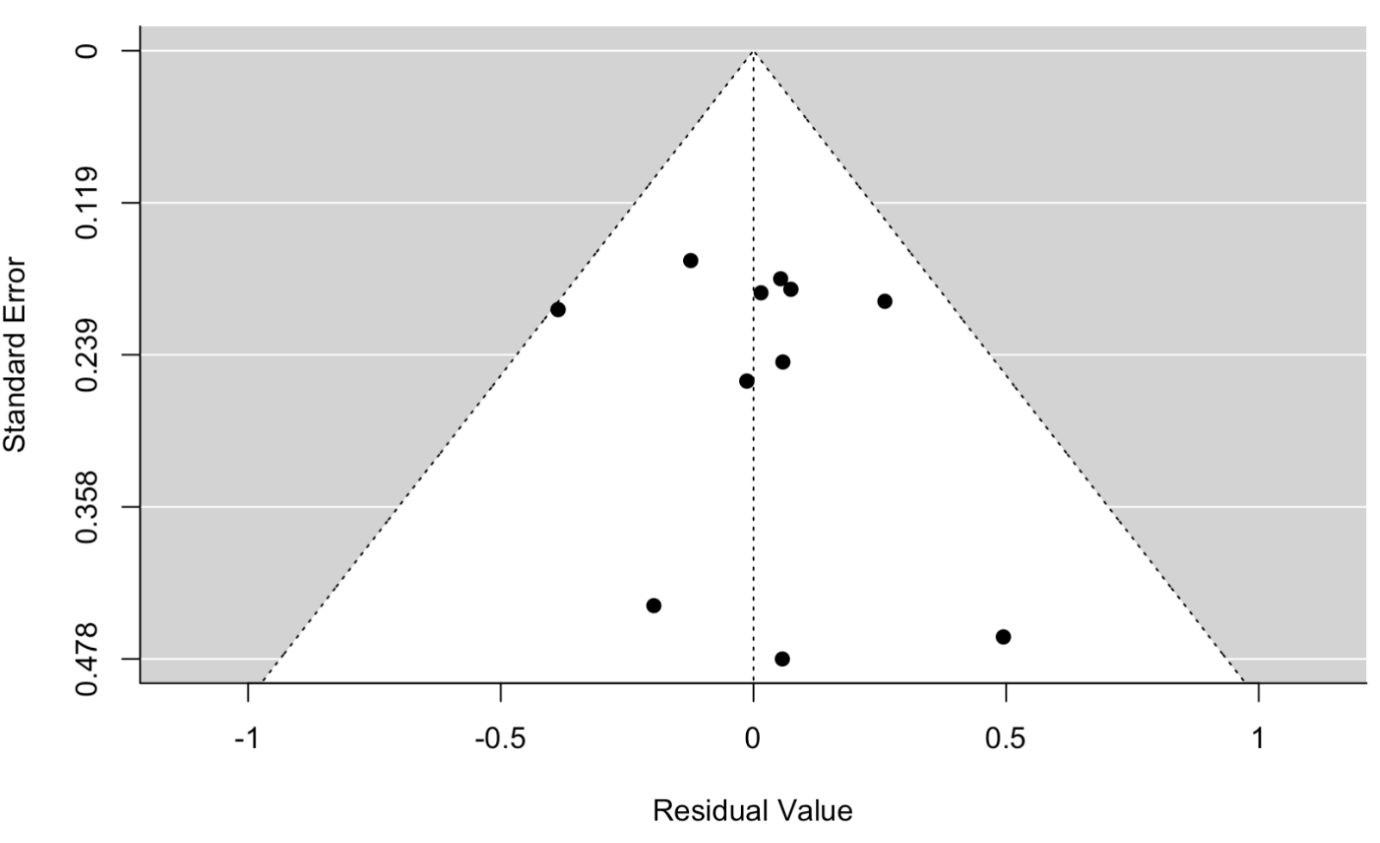 Supplementary Figure S1: Funnel plot for handedness meta-analysis in individuals with language/reading impairments corresponding to Figure 1 in the main text. Comorbid individuals are included in the language impaired group. 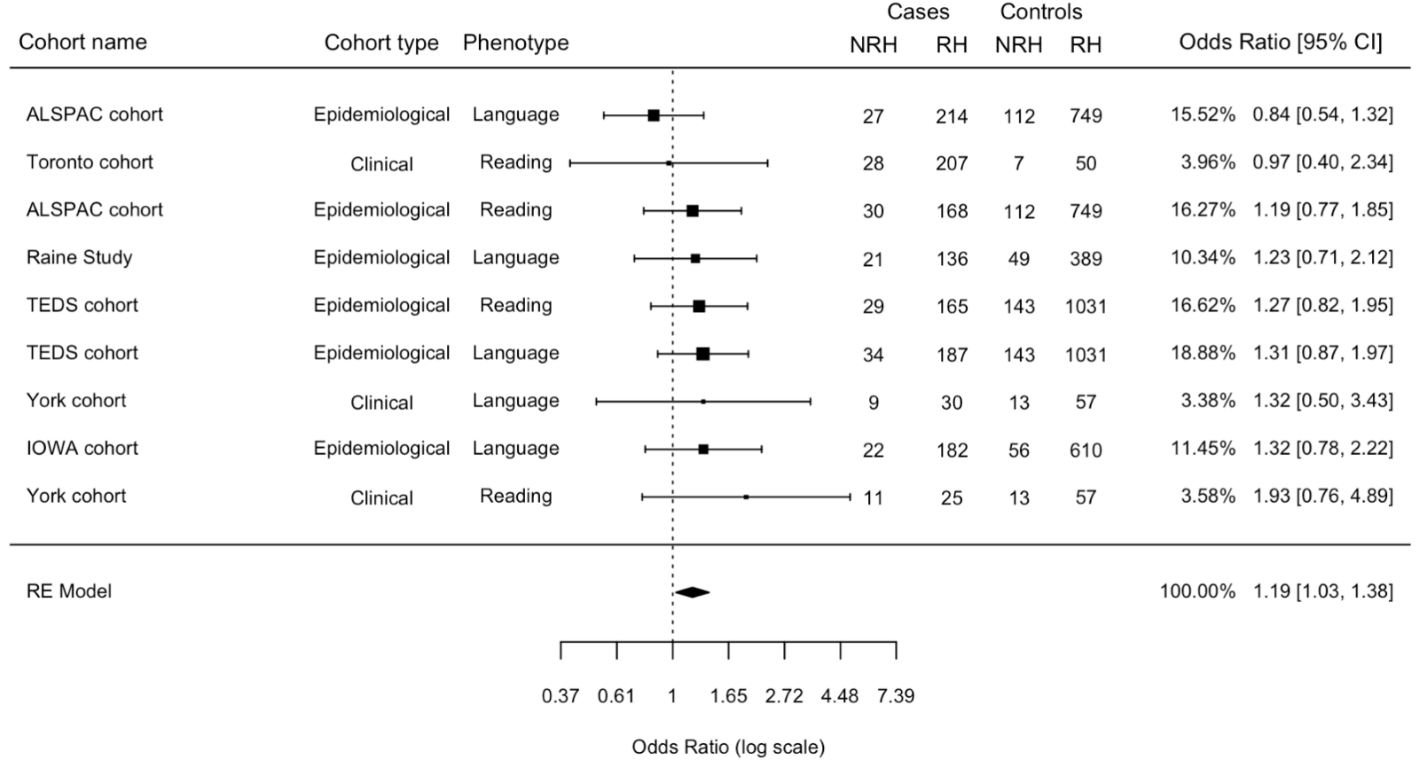 Supplementary Figure S2: Meta-analysis after excluding the Manchester Language Study and the UKDYS cohorts. Forest plot comparing the frequency of non-right handedness between individuals with reading/language impairment and controls. The forest plot contains the Odds Ratio of Random effect estimates, 95% confidence interval and the weights (in percentage) of each cohort. The meta-analysis result was OR = 1.19, CI = 1.03 - 1.38, p = 0.02. No heterogeneity was highlighted (p = 0.85)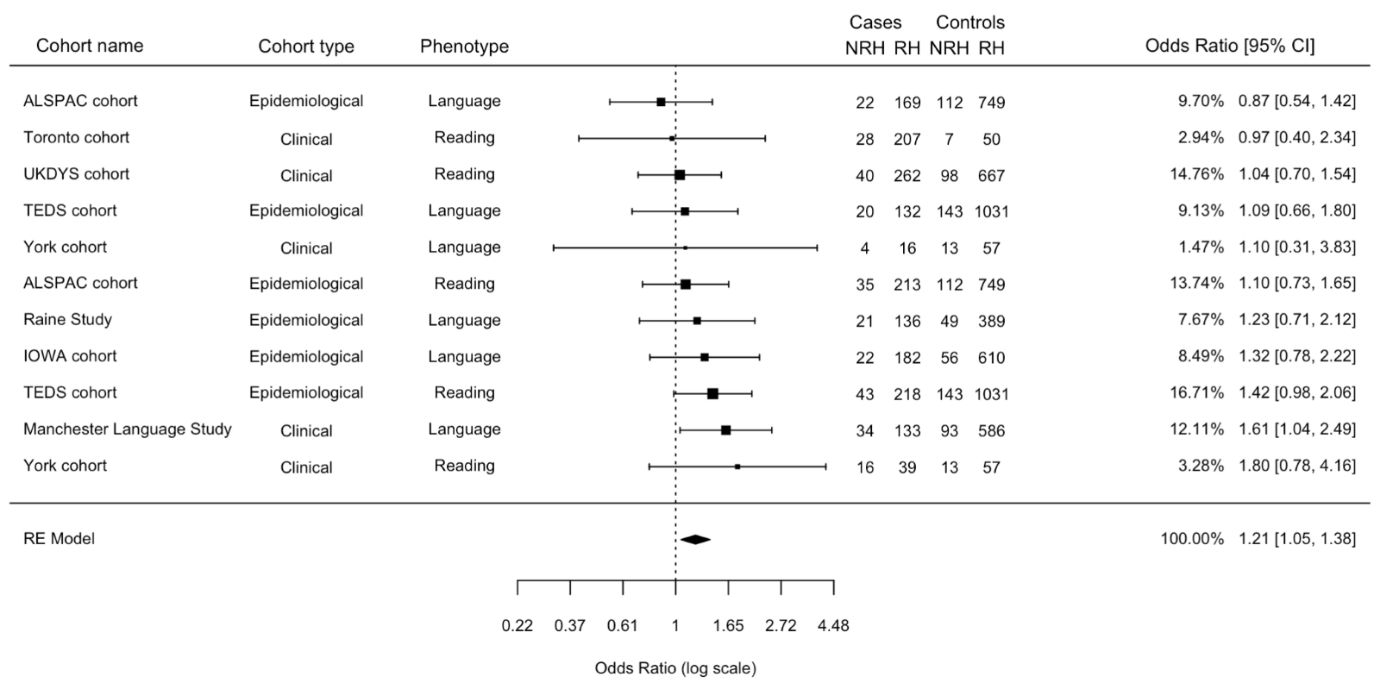 Supplementary Figure S3: Meta-analysis with comorbid individuals included in the reading impairment group. Forest plot comparing the frequency of non-right handedness between individuals with reading/language impairment and controls. The forest plot contains the Odds Ratio of Random effect estimates, 95% confidence interval and the weights (in percentage) of each cohort. The meta-analysis result was OR = 1.21, CI = 1.05 - 1.38, p = 0.01. No heterogeneity was highlighted (p = 0.79). No funnel plot asymmetry was detected (p = 0.93). See Supplementary Figure S4 for funnel plot. Moderator analysis showed no significant effects.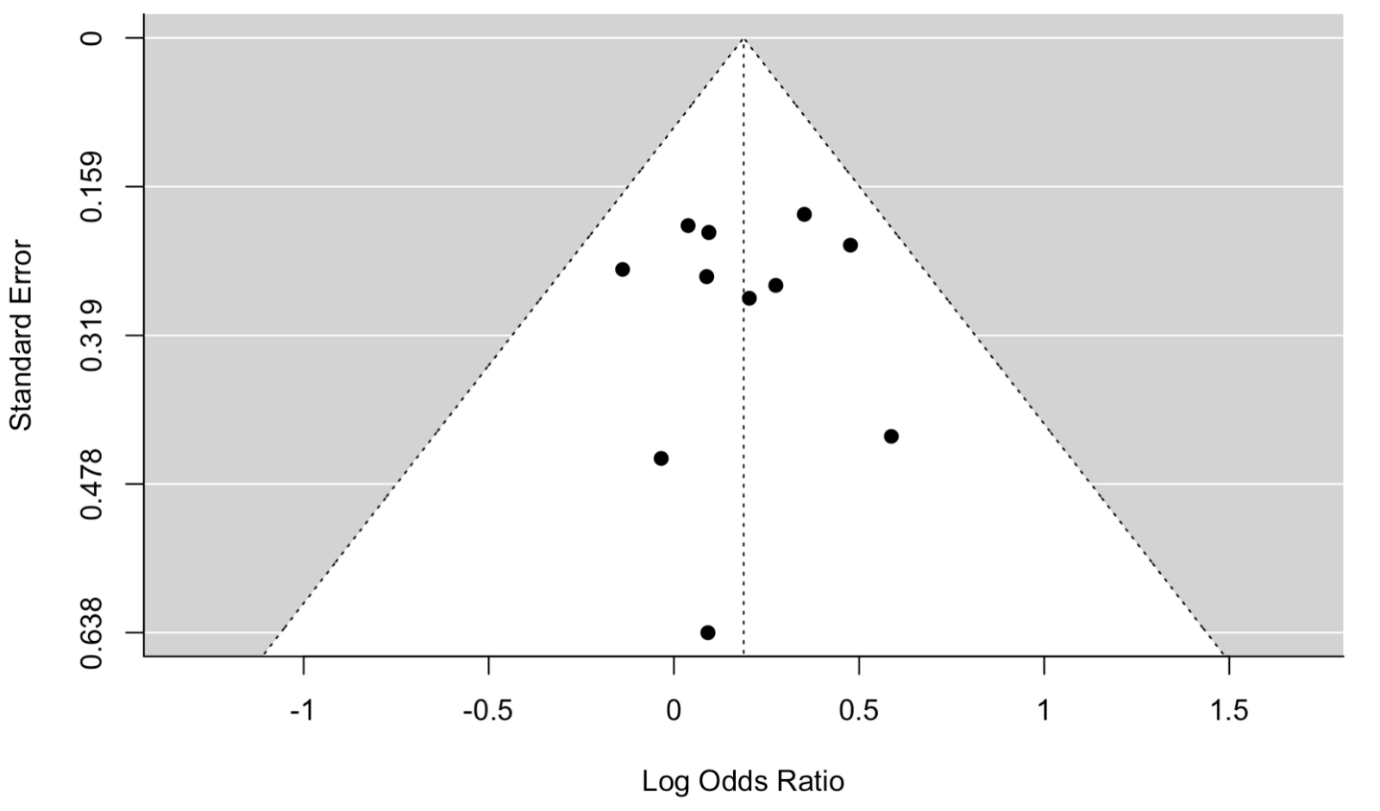 Supplementary Figure S4: Funnel plot for handedness meta-analysis corresponding to Figure S3. Comorbid individuals are included in the reading impaired group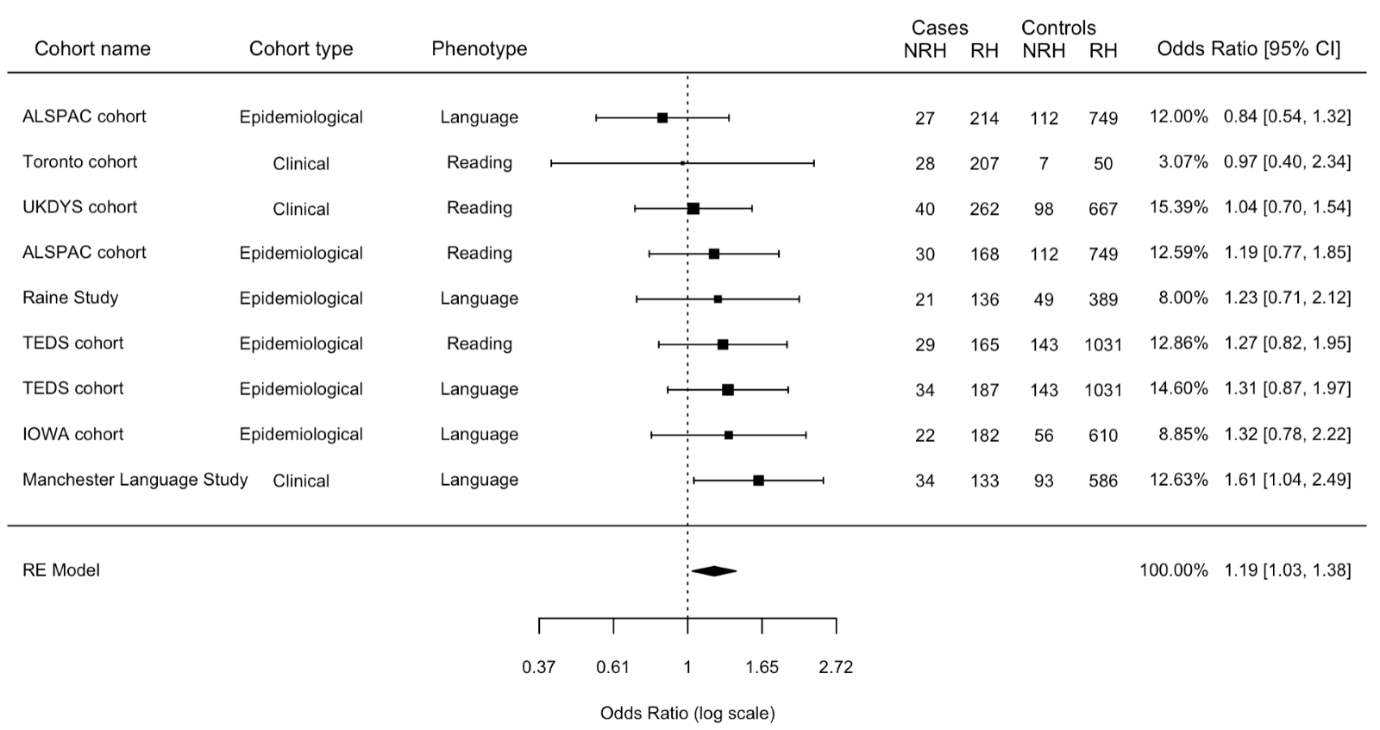 Supplementary Figure S5: Meta-analysis after excluding the York cohort. Forest plot comparing the frequency of non-right handedness between individuals with reading/language impairment and controls. The forest plot contains the Odds Ratio of Random effect estimates, 95% confidence interval and the weights (in percentage) of each cohort. The meta-analysis result was OR = 1.19, CI = 1.03 - 1.38, p = 0.02. No heterogeneity was highlighted (p = 0.73).ReferencesBishop, D. V. (1998). Development of the Children’s Communication Checklist (CCC): a method for assessing qualitative aspects of communicative impairment in children. J Child Psychol Psychiatry, 39(6), 879–891. Retrieved from http://www.ncbi.nlm.nih.gov/entrez/query.fcgi?cmd=Retrieve&db=PubMed&dopt=Citation&list_uids=9758196Bishop, D. V. (2003). Test for reception of grammar, version 2 (TROG—2). Psychological Corporation. London, UK: Psychological Corporation.Conti-Ramsden, G., Crutchley, A., & Botting, N. (1997). The Extent to Which Psychometric Tests Differentiate Subgroups of Children With SLI. Journal of Speech, Language, and Hearing Research. https://doi.org/10.1044/jslhr.4004.765Culatta, B., Page, J. L., & Ellis, J. (1983). Story Retelling as a Communicative Performance Screening Tool. Language, Speech, and Hearing Services in Schools. https://doi.org/10.1044/0161-1461.1402.66Foster, H. (2007). Single word reading test 6-16. Windsor: NFER-Nelson.Gathercole, S. E., Willis, C. S., Baddeley, A. D., & Emslie, H. (1994). The Children’s Test of Nonword Repetition: a test of phonological working memory. Memory, 2(2), 103–127. https://doi.org/10.1080/09658219408258940Hayiou-Thomas, M. E., Smith-Woolley, E., & Dale, P. S. (2021). Breadth versus depth: Cumulative risk model and continuous measure prediction of poor language and reading outcomes at 12. Developmental Science. https://doi.org/10.1111/desc.12998Raven, J. C., Court, J. H., & Raven, J. (1996). Manual for Raven’s Standard Progressive Matrices and vocabulary scales. 1996.Rust, J. (1996). WOLD Wechsler Objective Language Dimensions Manual. London, UK: he Psychological Corporation.Rust, J., Golombok, S., & Trickey, G. (1993). WORD: Wechsler Objective Reading Dimensional Manual. Sidcup, UK: Psychological Corporation.Schulte-Körne, G., Deimel, W., Müller, K., Gutenbrunner, C., & Remschmidt, H. (1996). Familial aggregation of spelling disability. Journal of Child Psychology and Psychiatry and Allied Disciplines. https://doi.org/10.1111/j.1469-7610.1996.tb01477.xSemel, E. m., Wiig, E. H., & Secord, W. (1992). Clinical Evaluation of Language Fundamentals-Revised. San Antonio: Psychological Corporation.Semel, E., Wiig, E. H., & Secord, W. (1995). Clinical Evaluation of Language Fundamentals, Third Edition. The Psychological Corporation.Thomson, M. E. (1982). The assessment of children with specific reading difficulties (dyslexia) using the British Ability Scales. Br J Psychol, 73(Pt 4), 461–478. Retrieved from http://www.ncbi.nlm.nih.gov/entrez/query.fcgi?cmd=Retrieve&db=PubMed&dopt=Citation&list_uids=7171921Wechsler, D. (2005). Wechsler Individual Achievement Test (WIAT-II UK). WIAT-II UK.Wechsler, D. (2012). Wechsler preschool and primary scale of intelligence—fourth edition. The Psychological Corporation San Antonio, TX.Wechsler, D., Golombok, S., & Rust, J. (1992). WISC-IIIUK: Wechsler Intelligence Scale for Children. Sidcup, UK: The Psycological Corporation.Weiß RH. (1998). Grundintelligenztest Skala 2. CFT-20 [Culture Fair Intelligence Test]. Göttingen, Germany: Hogrefe.Wilkinson, G. (1993). Wide Range Achievement Test WRAT. Wide Range Inc.Woodcock, R. W. (1987). Woodcock reading mastery tests-revised. American Guidance Service Circle Pines, MN.CohortExclusion criteriaCase definitionControl definitionReference for tasks usedALSPAC Language Performance IQWISC-III <- 85Two of the following:i) CCC < -1SD
ii) WOLD < -1 SDiii) NWR < -1SDiv) reporting need of speech/language therapy via a questionnaireCCC > -0.25 SD
WOLD > -0.25 SDNWR > -0.25Not reporting need of speech/language therapy via a questionnaire(Wechsler, Golombok, & Rust, 1992) 

(Bishop, 1998)(Rust, 1996)(Gathercole, Willis, Baddeley, & Emslie, 1994)(Rust, Golombok, & Trickey, 1993)ALSPAC Reading Performance IQWISC-III <- 85WORD age 7 < -1SDWORD age 9 < -1SDCCC > -0.25 SD
WOLD > -0.25 SDNWR > -0.25Not reporting need of speech/language therapy via a questionnaire(Wechsler, Golombok, & Rust, 1992) 

(Bishop, 1998)(Rust, 1996)(Gathercole, Willis, Baddeley, & Emslie, 1994)(Rust, Golombok, & Trickey, 1993)IOWA Performance IQWISC-IV < 85TOLD < -1 SDTOLD  > 0(Wechsler, 2012) 
(Culatta, Page, & Ellis, 1983)NTRNational score < -1.28 SDThe Raine Study Performance IQRaven Matrices < 85CELF < -1 SDCELF > 0(Raven, Court, & Raven, 1996)(Semel, Wiig, & Secord, 1995) TEDS ReadingPerformance IQRaven Matrices < 85CRS < -1 SDCRS > -0.25 SDCLS > -0.25 SD
(Raven et al., 1996)(Hayiou-Thomas, Smith-Woolley, & Dale, 2021)TEDS LanguagePerformance IQRaven Matrices < 85CLS < -1 SDCRS > -0.25 SDCLS > -0.25 SD
(Raven et al., 1996)(Hayiou-Thomas, Smith-Woolley, & Dale, 2021)Manchester Language Study2 Performance IQRaven matrices < 85Language assessment/(Raven et al., 1996)(Conti-Ramsden, Crutchley, & Botting, 1997)Multicenter Study Marburg/Würzburg3 Performance IQCulture Fair Intelligence Test < 85SWRT < -1 SD/(Weiß RH, 1998)(Schulte-Körne, Deimel, Müller, Gutenbrunner, & Remschmidt, 1996)Toronto  Performance IQWISC-III < 80Scores < -1.5 SD for 2 out of 3 reading tests;or scores < -1 SD on average of all three testsi) WRMT, Word identificationii) WRMT, Word Attackiii) WRAT-3> 0 for all reading tests(Wechsler et al., 1992)(Woodcock, 1987)(Wilkinson, 1993)UKDYSPerformance IQWISC-III < 85WR (BAS) < -1 SD/(Wechsler et al., 1992)(Thomson, 1982)York Reading Performance IQWISC-IV < 85CRS (SWRT; WIAT) < -1 SDCRS > 0CRL > 0(Wechsler, 2012)(Foster, 2007)(Wechsler, 2005)

(Semel, Wiig, & Secord, 1992)York Language Performance IQWISC-IV < 85CLS (CELF, TROG) < -1 SDCRS > 0CRL > 0(Bishop, 2003)CohortCohort typePhenotypeTotal IQ (SD)Total IQ (SD)Performance IQ (SD)Performance IQ (SD)Birth weight (gr; SD)Birth weight (gr; SD)CohortCohort typePhenotypeNRHRHNRHRHNRHRHALSPAC Language Epidemiological Language106 (13.8)101 (12.8)107 (12.9)102(12.8)3479 (477)3426 (521)ALSPAC Reading Epidemiological Reading97.9 (11.0)99 (10.6)99.5 (11.4)101 (11.5)3434 (613)3425 (521)IOWA Epidemiological Language //99.6 (8.2)97.9 (8.6)//NTR Epidemiological Reading ////2422 (647)2412 (588)The Raine Study Epidemiological Language //45.43 (25.78)45.96 (20.97)3473 (579.77)3329 (641.19)TEDS Reading1Epidemiological Reading 0.136 (0.810)0.0741(0.678)0.246 (0.622)0.211 (0.717)2612 (461)*2391 (525)*TEDS Language1Epidemiological Language -0.898 (0.623)-0.777 (0.574)-0.207 (0.583)-0.115 (0.633)2319 (513)2507 (503)Manchester Language Study Clinical Language / / 108.7 (11) 110 (12))3401 (640) 3347 (544) Multicenter Study Marburg/WürzburgClinical Reading //107.4 (12.1)109.3 (12.7)//Toronto  Clinical Reading 98.42 (7.87)95.08 (9.03)104.33 (8.74)101.38 (9.07)3409 (679)3553 (553)UKDYS1Clinical Reading //0.16 (0.57)*0.42 (0.75)*//York Reading Clinical Reading //97 (9.39)102 (10.6)//York Language Clinical Language //83.3 (14.3)89.7 (14.1)//Starting sample sizeMin NRH %Max NRH f%5000.080.157500.090.1410000.110.13